中共甘肃省委机构编制委员会办公室2020年专项业务费项目支出绩效评价报告  项 目 名 称： 中共甘肃省委机构编制委员会办公室   2020年专项业务费项目                 项目主管部门：中共甘肃省委机构编制委员会办公室     评价实施部门：中共甘肃省委机构编制委员会办公室     评价机构名称：甘肃瑞华鑫财财务管理咨询有限公司   2021年6月摘  要为进一步规范中共甘肃省委机构编制委员会办公室2020年专项业务费项目的实施，提高财政资金使用绩效和管理水平，最大限度地发挥资金的综合效益，根据甘肃省委、省政府《关于全面实施预算绩效管理的实施意见》（甘发〔2018〕32号）及《甘肃省财政厅关于开展2020年度省级预算执行情况绩效部门评价和财政评价工作的通知》（甘财绩〔2021〕4号）等文件要求，中共甘肃省委机构编制委员会办公室委托第三方机构对2020年专项业务费项目开展了绩效评价。项目绩效评价得分结果主要依据绩效评价指标体系，基于项目单位提供的佐证材料，以及第三方机构工作人员就项目现场了解的情况、获取的信息，严格按照评分标准进行了打分，项目综合评价得分为94.7分，根据《财政部关于印发<项目支出绩效评价管理办法>的通知》（财预〔2020〕10号）规定，绩效评价结果等级为：优。总体认为：中共甘肃省委机构编制委员会办公室2020年专项业务费项目申报依据充分，申报程序规范，绩效目标依据充分，绩效指标清晰、可衡量，项目管理制度和财务管理制度健全且管理规范，政府采购合规，资金使用合规，不存在截留、挤占、挪用、虚列支出等情况，会计信息真实完整，项目产出和效益达到预期目标。但同时存在预算编制的科学性和精细化水平有待提高，与做好机构改革“后半篇文章”有一定的差距，项目档案管理不够规范等问题。目  录中共甘肃省委机构编制委员会办公室2020年专项业务费项目支出绩效评价报告一、项目基本情况（一）项目立项背景机构编制工作在加强党和国家机构职能体系建设、深化机构改革、优化党的执政资源配置方面发挥着至关重要的作用，对推进国家治理体系和治理能力现代化具有重大意义。2019年8月，中共中央印发了《中国共产党机构编制工作条例》（以下简称《条例》），作为第一部专门规范机构编制工作的党内法规，《条例》切实加强了党对机构编制工作的领导，不断优化党的执政资源配置，积极推进党和国家机构职能优化协同高效，有效强化机构编制工作的刚性约束，是新时代机构编制工作的基本遵循。机构改革是为了适应社会政治经济发展的需要而对党政机关的管理体制、职能配置、机构设置、人员配备以及机构人员的组合方式、运行机制所作的较大调整和变革。机构职能配置是否科学、内设机构是否适当、人员编制是否合理，直接影响着党治国理政的组织基础及效能发挥。中共甘肃省委机构编制委员会办公室作为中共甘肃省委机构编制委员会的办事机构，承担着省委机构编制委员会日常工作，指导、协调全省各级行政管理体制改革和机构改革工作。近年来，省委编办贯彻党执行中央关于机构编制工作决策部署，从实际出发，管好用好机构编制这个政治资源、执政资源，统筹推进省市县乡（镇）机构改革，优化机构编制资源配置，积极推进机构编制实名管理、机构编制信息化等工作，持续做好机构改革“后半篇文章”。（二）项目预算安排及使用情况省委编办2020年专项业务费年度申请预算400万元，实际到位403.6907万元（其中：2020年财政拨款400万元，年初结转和结余资金3.6907万元），截止2020年12月31日，项目资金支出403.6907万元，资金支出率为100%，资金主要用于机构改革日常运行保障及机构编制实名制管理系统升级改造等。具体支出明细如下：表1 甘肃省委机构编制委员会办公室2020年专项业务费项目资金支出明细表                                          单位：万元（三）项目计划内容及实施情况省委编办2020年专项业务费项目是机构改革工作的专项经费，主要用于开展机构改革、经营类事业单位改革、乡镇和街道管理体制改革及实名制管理等机构改革工作，旨在保障机构改革、机构编制的日常运行和机构编制实名制管理系统的升级改造等。2020年，省委编办通过考察调研、会议培训、部门督查等方式，巩固深化机构改革成果、推进了乡镇街道管理体制改革、创新机构编制管理；同时，通过机构编制实名制管理系统的升级改造，使机构编制实名制系统达到了“事项简、流程优、材料减、时间压、次数少”的总体目标，进一步提升了机构编制管理效率和服务水平。二、项目绩效目标（一）项目总目标围绕推进国家治理体系和治理能力现代化，坚持稳中求进工作总基调，以加强党的全面领导为统领，以贯彻《中国共产党机构编制工作条例》为着力点，巩固深化机构改革成果，稳步推进事业单位改革，统筹配置机构编制资源，加强法规制度建设，推进机构编制法定化，为加快建设幸福美好新甘肃、不断开创富民兴陇新局面提供体制机制保障。（二）项目年度绩效目标1.巩固深化机构改革成果，健全完善党对重大工作领导的体制机制，优化政府机构职能和体制机制，深化综合行政执法改革，统筹推进重点领域改革。全年考察调研20次以上，会议培训6次以上，培训人数130人次以上，调研、培训覆盖省直机关、地州市、县及乡镇等行政事业单位。2.稳步推进事业单位改革，全面完成经营类事业单位改革和乡镇、街道管理体制改革。3.完成机构编制实名制管理系统的升级改造，完善机构编制实名制管理，加快建设机构编制管理同组织、人事、财政预算管理共享的信息平台，逐步实现部门间信息数据共享共用。机构编制实名制管理覆盖率达100%。4.做好网站、机构编制实名制管理平台的运营维护，及时缴纳机房运行电费，确保网站、系统的正常运营和机构改革工作的顺利开展。系统正常运行率达100%，维修（护）质量达标率达100%。三、评价基本情况（一）评价目的绩效评价工作以结果为导向，采用绩效评价方法，运用量化指标从项目决策-项目管理-项目产出-项目效果四个维度对省委编办2020年专项业务费项目的实施效果进行评价，全面反映资金支出的效率和效益。对项目实施情况、资金使用情况、管理情况以及实施效果进行评价，发现项目实施中存在的问题和不足，并针对存在的问题和不足提出具体建议，以提高资金的管理水平，保障资金支出的效益，进而科学评价资金的使用成效，为今后规范项目管理和财政资金安排提供参考依据。同时以全面推进建立“预算编制有目标、预算执行有监控、预算完成有评价、评价结果有反馈、反馈结果有应用”的预算绩效管理机制。（二）评价对象和范围本次绩效评价对象为省委编办2020年专项业务费403.6907万元。（三）评价依据省委编办2020年专项业务费项目绩效评价依据如下：1.《中华人民共和国预算法》；2.《中国共产党机构编制工作条例》；3.《财政部关于印发<预算绩效评价共性指标体系框架>的通知》（财预〔2013〕53号）；4.《中共中央国务院关于全面实施预算绩效管理的意见》（中发〔2018〕34号）；5.《关于贯彻落实<中共中央国务院关于全面实施预算绩效管理的意见>的通知》（财预〔2018〕167号）；6.甘肃省委、省政府《关于全面实施预算绩效管理的实施意见》（甘发〔2018〕32号）；7.《财政部关于印发<项目支出绩效评价管理办法>的 通知》（财预〔2020〕10号）；8.《甘肃省省级项目支出绩效部门评价和财政评价工作规程》（甘财绩〔2020〕5号）；9.《中共甘肃省委机构编制委员会办公室2020年工作要点》；10.《甘肃省财政厅关于开展2020年度省级预算执行情况绩效部门评价和财政评价工作的通知》（甘财绩〔2021〕4号）。（四）评价原则本次绩效评价遵循以下原则：1.科学规范原则此次绩效评价运用科学合理的方法，按照规范的程序，对省委编办2020年专项业务费使用情况进行客观、公正的反映。2.统筹兼顾原则此次绩效评价委托第三方进行，绩效评价结果将报送省委编办作为主管单位评价参考依据。3.激励约束原则此次绩效评价结果与预算安排、政策调整、改进管理实质性挂钩，体现奖优罚劣和激励相容导向，有效要安排、低效要压减、无效要问责。4.公开透明原则此次绩效评价结果将依法依规公开，并自觉接受社会监督。（五）评价方法1.比较法选用目标比较法，通过对省委编办2020年专项业务费项目的年度目标和实际完成情况进行对比，考虑研究影响目标完成情况的各个因素，采取定量分析与定性分析相结合的方法，综合分析，最后依据分析结果进行绩效评价；选用动态比较法，通过对不同时期的同类财政支出效果的历史数据进行比较，得出项目过去的效益波动及变化情况，并结合既定指标体系评价标准综合分析，进而进行绩效评价。2.公众评判法 通过查阅资料，结合设计的调查问卷，对项目开展调查，了解省委编办2020年专项业务费项目的开展情况，项目实施的效果，各单位及内部工作人员对项目实施及其效果的认可度和满意度，最终总结分析出受益对象的满意程度和项目实施效果。（六）绩效评价指标体系本次绩效评价指标体系紧紧围绕项目决策、项目组织管理、资金投入与使用、项目实施进度及目标实现情况等重要内容进行设计，结合绩效评价方法，从项目决策、过程、产出、效果四个方面对项目实施情况进行综合评价。各项指标权重设计，按照《财政部关于印发<项目支出绩效评价管理办法>的通知》（财预〔2020〕10号）文件中“应当突出结果导向，原则上产出、效益指标权重不低于60%”的要求进行合理赋分。具体评价指标内容如下：1.决策：占权重分12分，从项目申报、绩效目标、资金投入三个方面进行评价分析，主要考核项目申报依据的充分性、项目申报的规范性、绩效目标设定的合理性、绩效指标设定的明确性、预算编制科学性、资金分配合理性等。2.过程：占权重分25分，从资金管理和组织实施两个方面进行评价分析，主要考核项目资金到位率、项目预算执行情况、资金使用合规性情况、会计信息质量情况、管理制度制定及执行情况、采购管理及项目档案管理情况等。3.产出：占权重分37分，从产出数量、产出质量、产出时效和产出成本四个方面进行绩效分析，具体包括系统升级改造、培训、考察调研机构改革的实际完成情况及完成质量，系统升级维护、会议培训、用电保障等产出时效、项目预算成本控制情况等。4.效益：占权重分26分，从经济社会效益、可持续影响、满意度三个方面进行评价分析，主要考核项目实施后在巩固深化机构改革成果、优化编制资源配置、推进重点领域改革、提升机构编制法制意识等方面发挥的社会效益情况，在提升机构编制管理服务水平、建立健全部门协作机制、建立信息共享机制等方面产生的可持续影响作用，以及单位工作人员对项目实施的满意度等。（七）评价人员组成为加强对绩效评价工作的组织和管理，绩效评价机构根据此次工作需求，成立此次项目绩效评价工作组，负责项目绩效评价的组织协调、调研访谈及报告撰写等工作。在具体工作开展过程中，实施人员的构成将采取“项目经理+项目助理”的模式开展。具体人员组成如下：项目经理：为项目绩效评价的总负责人，统筹绩效评价整体工作，包括绩效评价前期资料的准备、现场核查工作的安排、评价过程中的沟通协调、数据分析及报告撰写等工作。项目助理：按照1名项目经理配2名项目助理的方式进行助理的调配，项目助理负责辅助项目经理的工作，帮助收集资料及现场问卷的发放等基础性工作。具体人员的安排如下。中共甘肃省委机构编制委员会办公室2020年专项业务费项目支出绩效评价人员安排（八）绩效评价工作过程1.项目协调推进第三方机构项目评价组人员与甘肃省委机构编制委员会办公室本项目绩效评价相关负责人召开项目绩效评价对接会，明确项目绩效评价要求，统筹安排绩效评价工作具体实施程序。2.项目实地调研项目评价组在项目实施单位收集项目申报、组织实施、资金使用等资料的基础上，对项目实际产出及效益发挥情况进行现场评价，同时通过开展受益对象满意度问卷调查，对项目满意度进行调查分析。3.项目绩效打分项目评价组根据现场收集资料、实地勘查、问卷调查等方式了解到的项目实际情况，以及通过整理项目实施单位关于项目组织实施、项目资金使用、项目产出效益等佐证材料，对照绩效评价指标体系，逐项进行绩效打分，形成最终评分结果。（1）绩效评分采用打分法，总分设置100分。根据不同评价准则、不同评价问题、各评价指标的重要性，相应赋予不同分值。（2）根据评分标准，达到要求的指标记标准分满分，不能达到标准的按照评分标准进行打分，得分最低为0分。（3）根据财政部关于印发<项目支出绩效评价管理办法>的通知》（财预〔2020〕10号）文件，绩效评价结果采用评分和评级相结合的方式，总分设置为100分，等级划分为以下四档：优：90分（含）-100分；良：80分（含）-90分；中：60分（含）-80分；差：60分以下为差。根据各评价指标得分分值的总和，确定评价对象最后达到的评价等级。4.撰写评价报告（1）数据整理分析：项目评价组就项目评价实施阶段收集的资料及问卷访谈结果等进行分类整理。（2）撰写报告初稿：按照拟定的报告提纲，以数据为支撑，参考相关文件资料，挈领提纲、突出要点、提炼亮点，分点陈述存在的问题并提出针对性强的建议。在约定的时期内撰写并提交格式规范、内容完整、结论明确的绩效评价报告初稿。（3）最终定稿：根据各方修改意见，完善报告内容，并最终定稿。四、评价结论及分析（一）评价评分表2  甘肃省委机构编制委员会办公室2020年专项业务费项目绩效评价综合评分表（二）综合评价情况及评价结论本次项目绩效评价的可靠性是基于甘肃省委机构编制委员会办公室提供佐证材料的全面性和准确性。评价组全力收集更为全面、有效、准确的文件和数据，结合实地调研和问卷调查等方式尽可能做出可靠的评价结论。项目评价组基于佐证材料的全面性和准确性，严格按照绩效评价指标体系，结合实际了解到的项目情况，计算出评价得分为：94.7分。根据《财政部关于印发<项目支出绩效评价管理办法>的通知》（财预〔2020〕10号）文件，本次项目绩效评价结果等级为：优。总体认为，省委编办2020年专项业务费项目申报依据充分，申报程序规范，绩效目标依据充分，绩效指标清晰、可衡量，项目管理制度和财务管理制度健全且管理规范，政府采购合规，资金使用合规，不存在截留、挤占、挪用、虚列支出等情况，会计信息真实完整，项目产出和效益达到预期目标。但同时存在预算编制的科学性和精细化水平有待提高，做好机构改革“后半篇文章”有一定的差距，项目档案管理不够规范等问题。1.决策方面。省委编办2020年专项业务费项目申报依据充分，所提交的申报文件、材料符合相关要求，申请、设立程序合规；项目设立了绩效目标，且目标依据充分，绩效目标设定的绩效指标清晰、可衡量，并细化为31项三级指标。但项目预算编制的科学性不高，预算资金分配无相关测算依据。2.过程方面。省委编办2020年专项业务费项目资金使用合规，执行率100%，不存在截留、挤占、挪用、虚列支出等情况，会计信息真实完整、凭证齐全；项目管理制度和财务管理制度健全且管理规范，政府采购合规。但部分项目资料未做归档整理，档案资料不完整，管理欠规范。3.产出方面。省委编办2020年专项业务费项目产出数量指标均达到预期目标，产出质量基本达到预期目标和业绩水平，系统升级维护、会议培训、用电保障等及时进行，项目预算成本执行结果未超支，在预算成本控制范围内。4.效益方面。省委编办2020年专项业务费项目的实施在巩固深化机构改革成果、优化编制资源配置、推进重点领域改革、提升机构编制法治意识等方面发挥了良好的社会效益。五、绩效评价指标分析依据制定的绩效评价指标体系，本次绩效评价分别从决策、过程、产出、效益四个方面对省委编办2020年专项业务费项目绩效管理情况进行分析评价。省委编办2020年专项业务费项目绩效评价总体得分情况如下图所示：图1 甘肃省委机构编制委员会办公室2020年专项业务费项目绩效评价总体得分情况（一）项目决策情况省委编办2020年专项业务费项目绩效评价决策类指标分别从项目申报、绩效目标和资金投入三个方面进行综合分析。各项指标具体得分情况如下表所示：1.项目申报（4分）项目申报指标分值4分，得分为4分。省委编办2020年业务专项费项目申报依据充分，所提交的申报文件、材料符合相关要求，申请、设立程序合规。申报依据充分性（2分）申报依据充分性指标分值2分，得分为2分。根据《中国共产党机构编制工作条例》、2020年全国编办主任会议精神及《中共甘肃省委机构编制委员会办公室2020年工作要点》等文件、会议要求，省委编办2020年业务专项费项目符合国家法律法规、国民经济和社会发展规划，项目与本部门（单位）职能、发展规划和工作计划密切相关。根据指标体系评分标准，项目立项符合国家法律法规、国民经济发展规划和相关政策；符合行业发展规划和政策要求；与部门职责范围相符，属于部门履职所需；属于公共财政支持范围，符合中央、地方事权支出责任划分原则。指标得分2分。申报程序规范性（2分）申报程序规范性指标分值2分，得分为2分。根据2020年全国编办主任会议精神、《中共甘肃省委机构编制委员会办公室2020年工作要点》等文件、会议要求，省委编办2020年专项业务费项目属于延续性项目，主要用于机构改革及机构编制实名制管理，按照规定的程序申请预算，且所提交的文件、材料符合相关政策要求。根据指标体系评分标准，项目按照规定的程序申请设立；审批文件、材料符合相关要求；事前经过必要的集体决策，专家论证。指标得分2分。2.绩效目标（4分）绩效目标指标分值4分，得分为4分。省委编办2020年专项业务费项目设立了绩效目标，且目标依据充分，绩效目标设定的绩效指标清晰、可衡量，并细化为31项三级指标。（1）绩效目标合理性（2分）绩效目标合理性指标分值2分，得分为2分。省委编办2020年专项业务费项目根据项目预算及项目实施内容编制了项目绩效目标表，明确了项目总目标和年度任务目标，任务目标与项目内容紧密结合、符合客观实际，预期产出效益和效果符合正常的业绩水平，具备合理性。根据指标体系评分标准，项目编制了绩效目标表，项目与实施单位职责密切相关，预期产出效益和效果符合正常的业绩水平。指标得分为2分。（2）绩效指标明确性（2分）绩效指标明确性指标分值2分，得分为2分。省委编办2020年专项业务费项目绩效目标能够清晰反映项目实施所达到的预期效果，并按照定量和定性相结合的要求设置绩效指标，着重突出产出、成本、效益、可持续影响力和满意度等核心绩效指标。将绩效目标量化为数量、质量、时效、成本，以及社会效益、满意度和影响力等二级指标，并细化为31项三级指标。根据指标体系评分标准，绩效目标设定的绩效指标清晰、可衡量，并细化为31项三级指标。指标得分为2分。3.资金投入（1分）（-3分）资金投入指标分值4分，得分为1分。省委编办2020年专项业务费项目预算编制的科学性不高，部分预算资金有支出分配，但预算资金分配无相关测算依据。（1）预算编制科学性（0分）（-2分）预算编制科学性指标分值2分，指标得分0分。经现场勘查和查阅省委编办提供的项目资料，省委编办2020年专项业务费项目未根据年度目标任务编制预算，未按照相关标准分解预算额度，没有对专项支出分类依次落实、细化到具体项目上。根据指标体系评分标准，项目预算编制的科学性不高，扣2分，得分为0分。（2）资金分配合理性（1分）（-1分）资金分配合理性指标分值2分，指标得分1分。经现场勘查和查阅省委编办提供的项目资料，甘肃省委机构编制委员会办公室在年初编制预算时仅对2020年专项业务费400万元在日常运行支出进行了分配，其中办公费45万元、印刷费35万元、电费13万元、差旅费15万元、会议费25万元、办公设备购置费25万元，日常运行支出共158万元。项目其它支出未做相关说明，且日常运行支出未提供相关预算资金分配依据。根据指标体系评分标准，项目部分预算资金有支出分配，但预算资金分配无相关测算依据，扣1分，得分为1分。（二）项目过程情况省委编办2020年专项业务费项目绩效评价过程类指标分别从资金管理和组织实施两个方面进行综合分析。各项指标具体得分情况如下表所示：1.资金管理（15分）资金管理指标分值15分，得分为15分。省委编办2020年专项业务费项目预算资金足额到位，使用合规，执行率100%；不存在截留、挤占、挪用、虚列支出等情况，会计信息真实完整、凭证齐全。（1）资金到位率（3分）资金到位率指标分值3分，得分为3分。经现场勘查和查阅省委编办提供的项目资金记账凭证，省委编办2020年专项业务费项目预算400万元，截止2020年12月31日，实际拨付到位403.6907万元（其中：当年财政拨款400万元，上年结转资金3.6907万元）。资金到位率＝（实际到位资金/预算资金）×100%＝403.6907/400*100%＝100.92%。根据指标体系评分标准，资金到位率100.92%。指标分值＝资金到位率*满分值3分＝100.92%*3分＝3分，得分为3分。（2）预算执行率（4分）预算执行率指标分值4分，得分为4分。经现场勘查及核查项目资料、财务凭证，截止2020年12月31日，省委编办2020专项业务费项目到位资金403.69076万元，实际支出403.6907万元，预算执行率＝（实际支出资金/实际到位资金）×100%＝403.6907/403.6907*100%＝100%。根据指标体系评分标准，预算执行率指标得分分值＝预算执行率*指标满分值4分，因此该项指标得分＝100%*4分＝4分。（3）资金使用合规性（4分）资金使用合规性指标分值4分，得分为4分。经现场勘查及核查项目资料、会计凭证，省委编办严格落实《中共甘肃省委机构编制委员会办公室财务管理制度》相关规定及工作要求，省委编办2020年专项业务费的支出、使用按照相关财经法律法规制度的规定以及国家有关财务管理制度和办法进行核算，资金的使用和支出具有完整的审批程序和报销手续，资金使用符合年度目标任务的用途，不存在截留、挤占、挪用、虚列支出等情况。根据指标体系评分标准，省委编办2020年专项业务费使用合规。指标得分4分。（4）会计信息质量（4分）会计信息质量指标分值4分，指标得分4分。根据省委编办提供的2020年专项业务费项目财务记账凭证及资金支出明细账等资料，省委编办严格按照《中华人民共和国会计法》和《中共甘肃省委机构编制委员会办公室财务管理制度》对专项资金进行单独核算，核算内容真实、准确、规范，会计凭证完整、齐全。根据指标体系评分标准，省委编办2020年专项业务费项目资金核算规范，符合行业要求；财务会计信息真实、完整、凭证齐全。指标得分4分。2.组织实施（8分）（-2分）组织实施指标分值10分，得分为8分。经现场勘查，省委编办2020年专项业务费项目管理制度和财务管理制度健全且管理规范，政府采购合规，基本保障了项目的顺利实施。但部分项目资料未做归档整理，档案资料不完整，管理欠规范。（1）管理制度健全性（2分）管理制度健全性指标分值2分，得分为2分。经现场勘查，省委编办制定了《中共甘肃省委机构编制委员会办公室项目管理制度》，明确了项目立项、招标、实施、监督、验收等规范流程；制定了《中共甘肃省委机构编制委员会办公室财务管理制度》，内容包括了财务管理、拨付审批流程、账务处理、资产管理、采购管理等，管理制度符合财务会计制度规定，具备可操作性根据指标体系评分标准，项目实施制定或具有相应的项目管理制度和财务管理制度，管理制度合法、合规、完整。指标得分2分。（2）制度执行有效性（3分）制度执行有效性指标分值3分，得分为3分。经现场勘查及核查项目资料，省委编办遵守相关法律法规和相关管理规定，严格执行《中共甘肃省委机构编制委员会办公室项目管理制度》和《中共甘肃省委机构编制委员会办公室财务管理制度》，项目管理、财务管理、资产管理、采购管理均按相关法律法规和管理制度执行，机房运行维护、网络群系统运行维护、办公区域（终端）设备运行维护服务机构均通过公开招标和自行询价采购的方式确定，且在维修工作完成后采取了质量检查、验收等必需的控制措施。根据指标体系评分标准，项目实施遵守相关法律法规和业务管理规定，各项制度执行到位。指标得分3分。（3）采购管理合规性（3分）采购管理合规性指标分值3分，得分为3分。经现场勘查及核查项目资料，省委编办对机构编制实名制管理系统升级改造进行了公开招标采购，政府采购申请合规、政府采购计划备案规范、采购信息发布规范及时，整个采购流程规范。信息化系统运行维护通过自行询价采购的方式进行采购，在甘肃机构编制网上发布了询价采购公告，采购信息发布规范及时，经评标小组确定评标结果后又在网上进行了公示，自行询价采购流程规范合理，采购过程公开、公正。根据指标体系评分标准，省委编办2020年专项业务费项目采购申请规范，采购信息发布规范及时，采购流程规范。指标得分3分。（4）档案管理规范性（1分）（-2分）档案管理规范性指标分值3分，得分为1分。根据对省委编办提供的项目档案资料的核查，省委编办制定有《中共甘肃省委机构编制委员会办公室项目管理制度》，管理制度对项目档案管理做了相关要求，制度规定设专人对项目资料进行梳理、归档、保管。但项目管理档案还不够完善，会议培训及考察调研档案不完整，管理欠规范。根据指标体系评分标准，省委编办制定了档案管理制度，建立项目档案，得1分；但项目部分资料未做归档整理，档案资料不完整，管理欠规范，扣2分。指标综合得分为1分。（三）项目产出情况省委编办2020年专项业务费项目绩效评价产出类指标分别从产出数量、产出质量、产出时效和产出成本四个方面进行绩效分析。各项指标具体得分情况如下表所示：1.产出数量（17分）（17分）产出数量指标分值17分，得分为17分。省委编办2020年专项业务费项目系统升级改造完成率、培训任务完成率、考察调研任务完成率、机构改革任务完成率等产出数量指标均达到预期目标。（1）系统升级改造完成率（4分）系统升级改造完成率指标分值4分，得分为4分。经现场勘查及查阅资料，机构编制实名制管理平台升级维护项目通过增加硬软件系统，完成机构编制实名制管理系统的升级改造，完善机构编制实名制管理。机构编制实名制管理平台系统升级改造完成率为100%。根据指标体系评分标准，指标得分＝系统升级改造完成率*满分值4分＝100%*4分＝4分，得分为4分。（2）培训任务完成率（4分）培训任务完成率指标分值4分，得分为4分。经核查项目资料，省委编办2020年组织召开全省机构编制工作会议、全省经营类事业单位改革工作推进视频会、重点工作推进会、学习贯彻党的十九届四中全会精神专题培训班、中央编办2020年地方机构编制统计布置视频会议、全省机构编制实名制系统业务专题培训班等会议培训9（场）次，培训全省机构编制业务人员1000多人次。培训任务完成率为100%。根据指标体系评分标准，指标得分＝培训任务完成率*满分值4分＝100%*4分＝4分，得分为4分。（3）考察调研任务完成率（4分）考察调研任务完成率指标分值4分，得分为4分。经核查项目资料，2020年省委编办组织督查调研组深入省市场监管局、省农业农村厅、省生态环境厅、省应急厅、省交通厅等部门及庆阳市、甘南藏族自治州、酒泉、嘉峪关等地机关、企事业单位，督查《中国共产党机构编制工作条例》学习贯彻情况，调研经营类事业单位改革、机构编制违规问题整改等工作，跟踪机构改革落实情况和相关部门运行情况，及时纠正涉改部门职责调整和机构编制划转不到位、执行“三定”规定不到位等问题。2020年，省委编委领导、省委编办领导及各处室涉及机构改革的考察调研达22次，考察调研人数70多人次。考察调研任务完成率100%。根据指标体系评分标准，指标得分＝考察调研任务完成率*满分值4分＝100%*4分＝4分，得分为4分。（4）机构改革任务完成率（5分）机构改革任务完成率指标分值5分，得分为5分。经核查项目资料，2020年省委编办履职尽责，深入推进重点领域和关键环节体制机制改革，一是巩固综合行政执法改革成果，撤销市州五个领域综合行政执法改革涉及的56家处级事业单位；二是全面完成经营类事业单位改革，坚持政企分开、事企分开的原则，积极稳妥做好机构撤并、人员安置、资产划转、社保接续等工作，通过转企改制、撤销、剥离生产经营职能后与其他事业单位整合等方式，将各级402家经营类事业单位全部退出事业单位序列，共撤销各级经营类事业单位378家（含转企改制和并入企业单位），收回事业编制6342名，进一步理顺政府与市场的关系，激发市场主体竞争活力，盘活机构编制资源；三是基本完成乡镇和街道管理体制改革，在限额内统筹设置乡镇党政机构和事业单位，优化职能配置，构建更好服务群众、简约精干的基层组织架构，报请省政府印发《甘肃省赋予乡镇和街道部分县级经济社会管理权限指导目录》，将基层管理迫切需要且能有效承接的215项审批服务执法权限赋予乡镇和街道，推动基层各类机构、组织在服务保障群众需求上有更大作为。机构改革任务完成率100%。根据指标体系评分标准，指标得分＝机构改革任务完成率*满分值4分＝100%*4分＝4分，得分为4分。2.产出质量（11.9分）（-0.1分）产出质量指标分值12分，得分为11.9分。省委编办2020年专项业务费项目实名制管理覆盖率、信息化系统正常运行率、维修（护）质量达标率、培训覆盖率、考察调研覆盖率等产出质量指标均达到预期目标。（1）实名制管理覆盖率（3分）实名制管理覆盖率指标分值3分，得分为3分。经核查项目资料，省委编办2020年通过机构编制实名制管理系统的升级改造，完善机构编制实名制管理，实现了省、市、县机构编制实名制管理全覆盖。机构编制实名制管理覆盖率为100%。根据指标体系评分标准，实名制管理覆盖率达100%，指标得分为3分。（2）信息化系统正常运行率（2.9分）（-0.1分）信息化系统正常运行率指标分值3分，得分为3分。经现场勘查及查阅资料，2020年，根据网络安全及信息化系统维护需要，省委编办通过自行询价采购的方式确定机房运行维护、网络群系统运行维护、办公区域（终端）设备运行维护第三方服务机构3家，持续做好机房、网络设备维修等工作，为确保各系统的正常运行，第三方服务机构选派1名运维工程师在机房驻场巡查，第一时间解决系统及网络群故障预警，保障了各系统、网络的正常运行。项目满意度调查结果显示，2020年机构编制实名制管理平台、甘肃机构编制网等信息化系统正常运行率为96.3%。根据指标体系评分标准，指标得分＝信息化系统正常运行率*满分值3分＝96.3%*3分＝2.9分，得分为2.9分。（3）维修（护）质量达标率（2分）维修（护）质量达标率指标分值2分，得分为2分。经现场勘查及核实项目资料，经过近一年的机房运行维护、网络群系统运行维护及办公区域（终端）设备运行维护，3家第三方服务机构维修效率高、验收合格率高，与甘省委编办维修（护）需求的匹配度较高。2020年，在机构编制实名制管理系统升级改造完成后，经承建单位自验、省委编办组织人员初验及邀请第三方人员验收，系统升级改造及维护均符合相关要求，系统维修（护）质量达标率100%。根据指标体系评分标准，系统维修（护）质量达标率达100%，指标得分为2分。（4）培训覆盖率（2分）培训覆盖率指标分值2分，得分为2分。经核查项目资料，2020年，省委编办组织召开各类会议培训9（场）次，参加会议及培训人员涉及各市（州）党委编办主任、市（州）党委编办电子政务工作主要负责人及业务骨干、县（市区）党委编办电子政务工作业务骨干和省委编办全体干部。积极组织市县机构编制系统干部参加中央编办举办的培训班，提升市县机构编制干部综合素质和业务能力。会议培训覆盖率达100%。根据指标体系评分标准，培训覆盖率达100%，指标得分为2分。（5）考察调研覆盖率（2分）考察调研覆盖率指标分值2分，得分为2分。经核查项目资料，2020年，省委编办组织督查调研组深入省市场监管局、省农业农村厅、省生态环境厅、省应急厅、省交通厅等部门及庆阳市、甘南藏族自治州、酒泉、嘉峪关等地，督查《中国共产党机构编制工作条例》学习贯彻情况，调研经营类事业单位改革、机构编制违规问题整改等工作，跟踪机构改革落实情况和相关部门运行情况，及时纠正涉改部门职责调整和机构编制划转不到位、执行“三定”规定不到位等问题。全年考察调研达22次，考察调研覆盖范围广，涉及省直机关、事业单位和地州市、县、乡镇（街道）等机关事业单位。考察调研覆盖率达100%。根据指标体系评分标准，考察调研覆盖率达100%，指标得分为2分。3.产出时效（6分）产出时效指标分值6分，得分为6分。省委编办2020年专项业务费项目系统升级维护、会议培训、用电保障等及时进行。（1）系统升级维护及时性（2分）系统升级维护及时性指标分值2分，得分为2分。经核实项目资料，机构编制实名制管理系统升级改造项目增加硬件设施及软件系统升级维护，在合同规定的计划时间内和相关要求下及时完成，省委编办第一时间组织人员进行初验，并邀请第三方专业人员进行交付使用验收，验收合格后及时投入运行。根据指标体系评分标准，系统升级维护及时，指标得分为2分。（2）会议培训及时性（2分）会议培训及时性指标分值2分，得分为2分。经核实项目资料，2020年，省委编办根据业务工作推进情况及上级文件、会议精神，及时组织省直部门分管领导、市（州）党委编办主任召开工作推进会，传达上级会议精神；同时，根据业务需要，及时召开相关业务现场培训或视频培训会议，让业务人员第一时间熟悉业务新要求、新方法。根据指标体系评分标准，会议培训及时，指标得分为2分。（3）用电保障及时性（2分）用电保障及时性指标分值2分，得分为2分。经核实项目资料，2020年，省委编办将机房用电列入财政预算，确保了机房电费的足额缴纳，保障了机房的正常运行，并根据以往年度用电情况，定期了解机房用电量及电费余额，及时缴纳机房电费，保障了各系统的正常运行。根据指标体系评分标准，用电保障及时，指标得分为2分。4.产出成本（2分）产出成本指标分值2分，得分为2分。省委编办2020年专项业务费项目预算成本执行结果未超支，在预算成本控制范围内。（1）预算成本控制（2分）预算成本控制指标分值2分，得分为2分。根据查阅项目相关支出凭证，2020年，省委编办专项业务费总预算400万元，实际到位403.6907万元，实际支出403.6907万元，未超出项目预算。根据指标体系评分标准，项目预算成本执行结果没有超支，在预算成本控制范围内。指标得分为2分。（四）项目效益情况省委编办2020年专项业务费项目绩效评价效益类指标分别从社会效益、可持续影响、满意度三个方面进行评价分析。各项指标具体得分情况如下表所示：1.社会效益（11.8分）（-0.2分）社会效益指标分值12分，得分为11.8分。省委编办2020年专项业务费项目的实施在巩固深化机构改革成果、优化编制资源配置、推进重点领域改革、提升机构编制法治意识等方面发挥了良好的社会效益。（1）巩固深化机构改革成果（2.9分）（-0.1分）巩固深化机构改革成果指标分值3分，得分为2.9分。根据查阅项目档案及实地座谈，2020年，省委编办持续巩固深化机构改革成果，完善加强党的全面领导的制度安排，在各级党校（行政学院）实行校（院）务委员会领导体制，调整并重新核定甘肃社会主义学院、兰州新区职教园区服务保障中心、甘肃警察职业学院领导职数。健全政府职责体系，公布各级政府工作部门权责事项，制定《甘肃省政府工作部门权责清单管理办法》。督促各级各部门严格履行“三定”规定，及时核销违规或自行设置的领导职数。项目满意度调查结果显示，项目实施对巩固深化机构改革成果的成效显著的满意度为96.3%。根据指标体系评分标准，指标得分＝96.3%*3分＝2.9分，得分为2.9分。（2）优化编制资源配置（3分）优化编制资源配置指标分值3分，得分为3分。根据查阅项目档案及实地座谈，2020年，省委编办坚持瘦身与健身相结合，将有限的编制资源用在落实党中央重大决策部署、推动全省经济社会发展的重点领域。聚焦教育卫生、应急安全、生态环境保护、巡视工作、政协理论研究、民主党派群众团体、统计执法监督等领域，加大统筹调配力度，做到保障有力、服务到位。做好事业编制挖潜增效，着力破解严控总量与满足事业发展需要之间的矛盾，从市州公路局上收事业空编向基层一线倾斜，分别调剂1000名、500名、202名事业编制用于保障高层次人才引进、村党支部书记专职化、符合条件的援鄂医护人员入编需要，并在总量内优化教育、无线电监测、核工业等领域编制资源配置。积极探索编制资源集约化利用、科学化管理的途径，指导平凉市开展事业编制“周转池”试点工作。积极争取解决原兰州医学院2所附属医院遗留问题。项目满意度调查结果显示，项目实施对优化编制资源配置的成效显著的满意度为100%。根据指标体系评分标准，项目实施后，进一步优化了我省编制资源的有效配置。指标得分为3分。（3）推进重点领域改革（2.9分）（-0.1分）推进重点领域改革指标分值3分，得分为2.9分。根据查阅项目档案及实地座谈，2020年，省委编办有序推进公共卫生管理、应急管理、文物保护、生态保护等重点领域改革，完善我省药品监管体制，建立派出机构和药品检查员队伍，构建精干高效、责任明确、覆盖广泛的药品监管体系。有序推进大熊猫国家公园、祁连山国家公园试点，以挂牌形式设立大熊猫祁连山国家公园甘肃省管理局分局及执法机构，加强资源环境执法工作。配合完成森林公安管理体制调整工作。深入研究机构改革后文物管理、保护、研究、修复等机构职能情况，加大对各层级文物保护利用、考古研究工作的机构编制保障力度。积极推进军民融合发展，设立酒泉空军试验训练基地、酒泉卫星发射中心政务服务机构，妥善解决政务服务“最后一公里”和军属安置问题。大力弘扬和传承红色基因，设立南梁干部学院、玉门铁人干部学院、培黎职业学院。健全疫情防控体系，在兰州市肺科医院加挂甘肃省传染病医院、甘肃省公共卫生医疗救治中心牌子。围绕经济社会发展需要，设立兰州榆中生态创新城管理机构、社会治安综合治理中心、新时代文明实践中心办公室、大数据服务中心等机构。项目满意度调查结果显示，项目实施对推进重点领域改革的成效显著的满意度为96.3%。根据指标体系评分标准，指标得分＝96.3%*3分＝2.9分，得分为2.9分。（4）提升机构编制法治意识（3分）提升机构编制法治意识指标分值3分，得分为3分。根据查阅项目档案及实地座谈，2020年，省委编办持续深化《条例》学习宣传和贯彻落实，依托各级党校（行政学院）开展多渠道、多层次、多形式的教育培训，切实提高各级干部特别是领导干部机构编制法治意识。组织编写《条例》宣讲提纲，甘肃省委机构编制委员会办公室主要负责同志在省委党校主体班次上作了《条例》辅导报告。积极与省委组织部衔接，将习近平总书记关于机构编制工作重要论述及机构编制政策法规等内容纳入2021年度干部培训整体计划，举办两期专题培训班，组织各级干部学习了机构编制政策法规，不断增强各级领导干部运用法治思维、法治方式做好新时代机构编制工作的能力和水平。根据指标体系评分标准，项目实施后，使我省机构编制法制意识得到了提升。指标得分为3分。2.可持续影响（9分）可持续影响指标分值9分，得分为9分。省委编办2020年专项业务费项目的实施对提升机构编制管理服务水平，建立健全部门协作机制，建立信息共享机制可持续影响作用积极。（1）提升机构编制管理服务水平（3分）提升机构编制管理服务水平指标分值3分，得分为3分。通过项目实施项目，省委编办通过一系列措施，提升了干部机构编制管理服务水平。一是持续深化《中国共产党机构编制工作条例》学习，组织起草《中共甘肃省委机构编制管理规定》，推动《条例》有效贯彻落实。二是加强和改进调查研究，围绕机构编制难点和社会关注热点问题，深入市县开展调研，破解改革发展中的体制机制难题和机构编制矛盾，积极配合省委组织部研究提出规范兰州新区机构编制和干部管理的意见。三是优化实名制业务办理流程，推行一个处室办理模式。定期分析研判我省实名制月报、季报数据，做好机构编制年报统计工作。四是持续简化法人登记和赋码办事流程，推行事业单位法人简易注销登记，适应疫情防控工作需要，开展“不见面”办理。五是推进登记管理信息化建设，畅通事业单位法人信息共享渠道。根据指标体系评分标准，项目实施后，对提升干部机构编制管理服务水平可持续影响作用明显。指标得分为3分。（2）建立健全部门协作机制（3分）建立健全部门协作机制指标分值3分，得分为3分。2020年，省委编办通过加强与纪检监察机关、党委督查机构、巡视机构和组织、人事、审计等部门的协作配合，探索开展情况通报、信息共享、线索移送、整改反馈等工作，借势借力推动机构编制监督检查工作。根据指标体系评分标准，项目实施后，对建立健全部门协作机制可持续影响作用明显。指标得分为3分。（3）建立信息共享机制（3分）建立信息共享机制指标分值3分，得分为3分。2020年，省委编办通过项目实施，一是在建立健全部门协作机制的基础上，与相关部门开展情况通报、信息共享、线索移送、整改反馈等工作，借势借力推动机构编制监督检查工作；二是完成机构编制实名制管理系统的升级改造，完善机构编制实名制管理，加快建设机构编制管理同组织、人事、财政预算管理共享的信息平台，逐步实现部门间信息数据共享共用。根据指标体系评分标准，项目实施后，对建立信息共享机制可持续影响作用明显。指标得分为3分。4.满意度（5分）满意度指标分值5分，得分为5分。根据项目评价需要，结合省委编办专项业务费项目实施情况，项目评价组通过微信小程序开展了“甘肃省委机构编制委员会办公室2020年专项业务费项目实施满意度”的问卷调查，抽取一定数量的全省机构编制工作人员和机关事业单位工作人员随机进行问卷调查。主要调查对甘肃省委机构编制委员会办公室专项业务费使用整体效果的满意情况。（1）工作人员满意度（5分）工作人员满意度指标分值5分，得分为5分。根据对机构编制工作人员的问卷调查，对回收的有效调查问卷统计结果分析，省委编办工作人员对2020年专项业务费项目整体实施效果非常满意的占85.19%，对2020年专项业务费项目整体实施效果满意的占14.81%。总体分析结果显示：省委编办工作人员对2020年专项业务费项目整体实施效果的满意度为100%。图2  项目受访者对项目实施总体满意度情况根据指标体系评分标准，工作人员满意度100%。指标得分为5分。六、项目主要经验及做法以第三方机构对建设项目审计为契机，进一步加强项目管理。2019年4月，省委编办委托北京国嘉瑞联合会计事务所对2011年以来实施的机构编制实名制等电子政务建设项目进行了审计，针对审计反馈的项目立项、执行、验收等程序不规范，财务内控制度不健全等问题，2020年省委编办通过一系列整改措施，进一步加强项目管理。一是成立省委编办网络安全和信息化工作领导，二是加强与省财政厅和省公共资源交易局的沟通，规范项目立项、招标、实施、验收流程；三是邀请省公共资源交易局和省审计厅专业人员对项目招投标、项目资金管理和项目绩效评价进行讲解，增强项目管理人员的业务能力；四是修订《中共甘肃省委机构编制委员会办公室财务管理制度》，制订了《中共甘肃省委机构编制委员会办公室项目管理制度》，形成用制度管项目的长效机制。严把项目验收关，全面提高项目实施质量。2020年，省委编办严格落实《中共甘肃省委机构编制委员会办公室项目管理制度》规定，扎实做好项目验收工作。一是成立项目验收小组，成员由省政府采购评审专家库专家、综合处、机关纪委、电子政务中心相关人员组成，同时邀请驻省委组织部纪检组有关人员参加；二是优化验收流程，机构编制实名制管理系统升级改造完成后，经承建单位自验后，甘肃省委机构编制委员会办公室组织人员初验进行初验，最后邀请第三方人员验收。为防止验收工作中发生弄虚作假、违反技术标准现象，采取项目验收“谁检查、谁签字、谁负责”制度，项目验收完成后需签字盖章确认，实行验收追责制。资金支出合规，财务档案齐全。省委编办严格落实《中共甘肃省委机构编制委员会办公室财务管理制度》规定，2020年专项业务费的支出、使用能按照相关财经法律法规制度的规定以及国家有关财务管理制度和办法进行核算，资金的使用和支出具有完整的审批程序和报销手续，资金使用符合项目计划的用途，不存在截留、挤占、挪用、虚列支出等情况；项目财务记账凭证及资金支出明细账等资料齐全，核算内容真实、准确、规范，会计凭证完整、齐全。七、存在的问题及原因分析（一）预算编制的科学性和精细化水平有待提高。省委编办《2020年部门预算公开表》显示，在年初编制预算时预算2020年专项业务费400万元，在日常运行支出中对项目支出进行了分配，其中办公费45万元、印刷费35万元、电费13万元、差旅费15万元、会议费25万元、办公设备购置费25万元，日常运行支出共158万元。项目其它支出未做相关说明，且日常运行支出未提供相关预算资金分配依据。省委编办2020年专项业务费项目未根据年度目标任务编制预算，未按照相关标准分解预算额度，没有对专项支出分类依次落实、细化到具体项目上。（二）与做好机构改革“后半篇文章”有一定的差距。根据查阅项目档案及实地座谈，并结合2020年省委第一巡视组对省委编办开展常规巡视的反馈意见，在党中央统一部署下，全省机构改革任务已全面完成，适应新时代要求的机构职能体系已初步建立，我省在机构领导职能配置上还不够科学合理，在体制机制上还不够完备完善、在运行管理上还不够高效。（三）项目档案管理不够规范。根据评价组对省委编办档案制度及档案资料的查阅，省委编办制定了《中共甘肃省委机构编制委员会办公室档案管理制度》，2020年专项业务费项目建立了项目档案，但项目档案资料不完整、不齐全，仅有的跟项目有关的文件、会议纪要、经费申请报告等资料，项目管理档案还不够完善，会议培训及考察调研档案不完整，且对现有资料未进行整理归档，档案管理规范性有待加强。八、有关建议（一）科学编制预算，提高预算管理水平。建议省委编办在项目申请时要科学、精细化编制预算，做到有据可依。一是对专项支出要分类依次落实到具体项目上更应详实地列示具体项目，按定额和项目目标编制预算，在预算中要列示预算总额和具体支出方向和测算依据，并附详细文字说明，从而提高预算编制的精细化水平。二是合理确定预算定额，准确把握预算申请依据，定额标准要结合当地经济状况和单位实际科学合理制定，确保预算编制的精细化和规范化。（二）聚焦发展所需，扎实做好机构改革“后半篇文章”。深化机构改革，目标是构建系统完备、科学规范、运行高效的机构职能体系，全面提高治理能力和治理水平。做好“后半篇文章”，必须巩固发展全省深化机构改革成果，推动发生“化学反应”。要健全党的领导体制，加强党政机构职能统筹，保证党对一切工作的领导；要推动机构职能优化协同高效，科学合理、权责一致，有统有分、有主有次，决不能“新瓶装旧酒”；要聚焦发展所需、基层所盼、民心所向，深入推进事业单位改革、乡镇街道行政管理体制改革等相关配套改革，在机构改革中催生聚合效应；要扎实做好机构改革后续工作，统筹抓好巩固脱贫攻坚成果、全面推进乡村振兴，坚持推进机构编制法定化；要引导广大党员干部准确把握新机构新职能提出的新要求，全面增强干事创业敢担当的本领和水平。（三）加强项目档案管理。建议省委编办按照《中共甘肃省委机构编制委员会办公室档案管理制度》要求，及时对项目申报及项目实施过程中形成的资料整理归档，确保项目整个实施过程手续齐全，资料完整；按照相关档案管理办法，规范档案管理，确保项目档案的真实、完整和有效利用。九、需要说明的问题项目评价组通过微信小程序向项目受益对象开展了“中共甘肃省委机构编制委员会办公室2020年专项业务费项目满意度”的调查问卷，有效填写问卷27份，问卷回收率低，据此得出的评价结论并不能代表总体效果。2020年7月21日至9月21日，省委第一巡视组对省委编办开展了常规巡视，未出现财经纪律违规现象。十、其他附件附件1. 绩效评价指标体系附件2. 项目资金使用情况表附件3. 问卷调查满意度分析附件1 绩效评价指标体系甘肃省委机构编制委员会办公室2020年专项业务费项目绩效评价指标体系附件2 项目资金使用情况表中共甘肃省委机构编制委员会办公室2020年专项业务费项目资金支出明细表                                    单位：万元附件3 问卷调查满意度分析中共甘肃省委机构编制委员会办公室2020年专项业务费项目满意度调查问卷第1题   您的身份是？      [单选题]第2题   您认为2020年机构编制实名制管理平台改造升级对提升机构编制管理服务水平的成效如何？      [单选题]第3题   您认为2020年机构编制实名制管理平台、甘肃机构编制网等信息化系统运行是否正常？      [单选题]第4题   您认为2020年专项业务费项目对巩固深化我省机构改革成果的成效如何？      [单选题]第5题   您认为2020年专项业务费项目的实施对优化我省编制资源配置的成效如何？      [单选题]第6题   您认为2020年专项业务费项目的实施对推进我省重点领域改革的成效如何？      [单选题]第7题   您认为2020年专项业务费项目的实施对建立健全部门协作和信息共享的成效如何？      [单选题]第8题   您对中共甘肃省委机构编制委员会办公室2020年专项业务费项目整体实施效果是否满意？      [单选题]第9题   您对中共甘肃省委机构编制委员会办公室以后年度实施专项业务费项目有哪些建议？      [填空题]序号支出项目预算经费实际到位经费支出经费1办公费25.57725.5772印刷费16.5416.543电费13134取暖费18.4618.465差旅费18.113618.11366维修（护）费23237租赁费16.4316.438会议费25259培训费25.5725.5710办公设备购置费252511信息网络及软件购置更新费197197合计合计400403.6907403.6907姓名学历专业职位具体职责王俊涛本科经济学项目经理负责整个绩效评价工作的顺利推进吴雪洁本科财务管理项目经理辅助经理做好资料收集工作马博洋本科经济学项目助理对现场核查进行拍照取证、查阅资料一级指标分值二级指标分值三级指标分值得分决策12项目申报4申报依据充分性22决策12项目申报4申报程序规范性22决策12绩效目标4绩效目标合理性22决策12绩效目标4绩效指标明确性22决策12资金投入4预算编制科学性20决策12资金投入4资金分配合理性21过程25资金管理15资金到位率33过程25资金管理15预算执行率44过程25资金管理15资金使用合规性44过程25资金管理15会计信息质量44过程25组织实施10管理制度健全性22过程25组织实施10制度执行有效性22过程25组织实施10采购管理合规性33过程25组织实施10档案管理规范性31产出37产出数量17系统升级改造完成率44产出37产出数量17培训任务完成率44产出37产出数量17考察调研任务完成率44产出37产出数量17机构改革任务完成率55产出37产出质量12实名制管理覆盖率33产出37产出质量12信息化系统正常运行率32.9产出37产出质量12培训覆盖率22产出37产出质量12考察调研覆盖率22产出37产出质量12维修（护）质量达标率22产出37产出时效6系统升级维护及时性22产出37产出时效6会议培训及时性22产出37产出时效6用电保障及时性22产出37产出成本2预算成本控制22效益26社会效益12巩固深化机构改革成果32.9效益26社会效益12优化编制资源配置33效益26社会效益12推进重点领域改革32.9效益26社会效益12强化机构编制纪律监督33效益26可持续影响9提升机构编制管理服务水平33效益26可持续影响9建立健全部门协作机制33效益26可持续影响9建立信息共享机制33效益26满意度5工作人员满意度55合计合计合计合计合计10094.7表3  决策类各项指标绩效评价得分表表3  决策类各项指标绩效评价得分表表3  决策类各项指标绩效评价得分表表3  决策类各项指标绩效评价得分表一级指标二级指标三级指标得分率决策得分率：75%项目申报得分率：100%申报依据充分性100%决策得分率：75%项目申报得分率：100%申报程序规范性100%决策得分率：75%绩效目标得分率：100%绩效目标合理性100%决策得分率：75%绩效目标得分率：100%绩效指标明确性100%决策得分率：75%资金投入得分率：25%预算编制科学性0%决策得分率：75%资金投入得分率：25%资金分配合理性50%“决策”情况评级“决策”情况评级“决策”情况评级中表4  过程类各项指标绩效评价得分表表4  过程类各项指标绩效评价得分表表4  过程类各项指标绩效评价得分表表4  过程类各项指标绩效评价得分表一级指标二级指标三级指标得分率过程得分率：92%资金管理得分率：100%资金到位率100%过程得分率：92%资金管理得分率：100%预算执行率100%过程得分率：92%资金管理得分率：100%资金使用合规性100%过程得分率：92%资金管理得分率：100%会计信息质量100%过程得分率：92%组织实施得分率：80%管理制度健全性100%过程得分率：92%组织实施得分率：80%制度执行有效性100%过程得分率：92%组织实施得分率：80%采购管理合规性100%过程得分率：92%组织实施得分率：80%档案管理规范性33.3%“过程”情况评级“过程”情况评级“过程”情况评级优表5  产出类各项指标绩效评价得分表表5  产出类各项指标绩效评价得分表表5  产出类各项指标绩效评价得分表表5  产出类各项指标绩效评价得分表表5  产出类各项指标绩效评价得分表一级指标二级指标三级指标得分率得分率产出得分率：99.73%产出数量得分率：100%系统升级改造完成率100%100%产出得分率：99.73%产出数量得分率：100%培训任务完成率100%100%产出得分率：99.73%产出数量得分率：100%考察调研任务完成率100%100%产出得分率：99.73%产出数量得分率：100%机构改革任务完成率100%100%产出得分率：99.73%产出质量得分率：99.17%实名制管理覆盖率100%100%产出得分率：99.73%产出质量得分率：99.17%信息化系统正常运行率96.67%96.67%产出得分率：99.73%产出质量得分率：99.17%维修（护）质量达标率100%100%产出得分率：99.73%产出质量得分率：99.17%培训覆盖率100%100%产出得分率：99.73%产出质量得分率：99.17%考察调研覆盖率100%100%产出得分率：99.73%产出时效得分率：100%系统升级维护及时性100%100%产出得分率：99.73%产出时效得分率：100%会议培训及时性100%100%产出得分率：99.73%产出时效得分率：100%用电保障及时性100%100%产出得分率：99.73%产出成本得分率：100%预算成本控制预算成本控制100%“产出”情况评级“产出”情况评级“产出”情况评级“产出”情况评级优表6  效益类各项指标绩效评价得分表表6  效益类各项指标绩效评价得分表表6  效益类各项指标绩效评价得分表表6  效益类各项指标绩效评价得分表一级指标二级指标三级指标得分率效益得分率：99.23%社会效益得分率：98.33%巩固深化机构改革成果96.67%效益得分率：99.23%社会效益得分率：98.33%优化编制资源配置100%效益得分率：99.23%社会效益得分率：98.33%推进重点领域改革96.67%效益得分率：99.23%社会效益得分率：98.33%提升机构编制法治意识100%效益得分率：99.23%可持续影响得分率：100%提高机构编制管理服务水平100%效益得分率：99.23%可持续影响得分率：100%建立健全部门协作机制100%效益得分率：99.23%可持续影响得分率：100%建立信息共享机制100%效益得分率：99.23%满意度得分率：100%工作人员满意度100%“效益”情况评级“效益”情况评级“效益”情况评级优一级指标分值二级指标分值三级指标分值指标解释评分标准决策12项目申报4申报依据
充分性2项目申报是否符合法律法规、相关政策、发展规划以及部门职责，用以反映和考核项目申报依据情况。①项目申报符合国家法律法规、国民经济发展规划和相关政策，得0.5分，否则不得分；
②项目申报符合行业发展规划和政策要求，得0.5分，否则不得分；
③项目申报与部门职责范围相符，属于部门履职所需，得0.5分，否则不得分；
④项目属于公共财政支持范围，符合中央、地方事权支出责任划分原则，得0.5分，否则不得分。决策12项目申报4申报程序
规范性2项目申请、设立过程是否符合相关要求，用以反映和考核项目申报的规范情况。①项目按照规定的程序申请设立，得0.5分，否则不得分；
②审批文件、材料符合相关要求，得0.5分，否则不得分；
③事前已经过必要的可行性研究、专家论证、风险评估、绩效评估、集体决策，得1分，否则不得分。决策12绩效目标4绩效目标
合理性2项目所设定的绩效目标是否依据充分，是否符合客观实际，用以反映和考核项目绩效目标与项目实施的相符情况。①项目有绩效目标，得0.5分，否则不得分；
②项目绩效目标与实际工作内容具有相关性，得0.5分，否则不得分；
③项目预期产出效益和效果符合正常的业绩水平，得0.5分，否则不得分；
④绩效目标与预算确定的项目投资额或资金量相匹配，得0.5分，否则不得分。决策12绩效目标4绩效指标
明确性2依据绩效目标设定的绩效指标是否清晰、细化、可衡量等，用以反映和考核项目绩效目标的明细化情况。①将项目绩效目标细化分解为具体的绩效指标，得1分，否则不得分；
②通过清晰、可衡量的指标值予以体现，得0.5分，否则不得分；
③绩效指标与项目目标任务数或计划数相对应，得0.5分，否则不得分。决策12资金投入4预算编制
科学性2项目预算编制是否经过科学论证、有明确标准，资金额度与年度目标是否相适应，用以反映和考核项目预算编制的科学性、合理性情况。①预算编制经过科学论证，得0.5分，否则不得分；
②预算内容与项目内容匹配，得0.5分，否则不得分；
③预算额度测算依据充分，按照标准编制，得0.5分，否则不得分；
④预算确定的项目投资额或资金量与工作任务相匹配，得0.5分，否则不得分。决策12资金投入4资金分配
合理性2项目预算资金分配是否有测算依据，与预算单位或地方实际是否相适应，用以反映和考核项目预算资金分配的科学性、合理性情况。①预算资金分配依据充分，得1分，否则不得分；
②资金分配额度合理，与项目单位或地方实际相适应，得1分，否则不得分。过程25资金管理15资金到位率3反映和考核资金实际到位情况。（资金到位率=实际到位资金/计划投入资金*100%）。指标分值=资金到位率*指标满分值3分，指标得分不超过满分。过程25资金管理15预算执行率4项目预算资金是否按照计划执行，用以反映或考核项目预算执行情况。预算执行率=（实际支出资金/实际到位资金）×100%。指标分值=预算执行率*指标满分值4分，指标得分不超过满分。过程25资金管理15资金使用
合规性4项目资金使用是否符合相关的财务管理制度规定，用以反映和考核项目资金的规范运行情况。①资金使用符合国家财经法规和财务管理制度以及有关专项资金管理办法的规定，得1分，否则不得分；
②资金的拨付有完整的审批程序和手续，得1分，否则不得分；
③资金使用符合项目预算批复或合同规定的用途，得1分，否则不得分；
④资金使用不存在截留、挤占、挪用、虚列支出等情况，得1分，否则不得分。过程25资金管理15会计信息质量4反映和考核项目资金使用财务会计核算资料是否真实、完整、规范。①项目财务核算规范、符合行业要求，得2分，否则不得分；②财务会计信息真实、完整、凭证齐全，得2分，否则不得分。过程25组织实施10管理制度
健全性2项目实施单位的财务和业务管理制度是否健全，用以反映和考核财务和业务管理制度对项目顺利实施的保障情况。①已制定或具有相应的财务和业务管理制度，得1分，否则不得分；
②财务和业务管理制度合法、合规、完整，得1分，否则不得分。过程25组织实施10制度执行有效性2项目实施是否符合相关管理规定，用以反映和考核相关管理制度的有效执行情况。项目实施遵守相关法律法规和业务管理规定，得2分；制度执行不到位，酌情扣分；未执行，此项不得分。过程25组织实施10采购管理合规性3项目实施是否按计划和相关规定实行政府采购和招投标。①政府采购申请规范得1分，否则不得分；②采购信息发布规范及时得1分，否则不得分；③采购流程规范得1分，否则不得分。过程25组织实施10项目档案
管理3考核项目档案建立及管理情况。①项目涉及的相关管理单位制定档案管理制度，建立项目档案，得1分，否则不得分；
②项目档案资料完整齐全，管理规范，得2分，否则不得分。产出37产出数量17系统升级改造完成率4部门（单位）本年度实际完成机构编制实名制系统升级改造与绩效目标确定的机构编制实名制系统升级改造数的比值，用以反映和考核部门（单位）机构编制实名制系统升级改造工作完成情况。系统升级改造完成率=（实际完成数/计划完成数）*100%；指标得分=系统升级改造完成率*指标满分值4分，指标得分不超过满分。产出37产出数量17培训任务完成率4部门（单位）本年度实际开展会议培训次数、人数与绩效目标确定的会议培训次数、人数的比值，用以反映和考核部门（单位）会议培训任务完成情况。培训任务完成率=（实际完成数/计划完成数）*100%；指标得分=培训任务完成率*指标满分值4分，指标得分不超过满分。产出37产出数量17考察调研任务完成率4部门（单位）本年度实际开展的考察调研次数与绩效目标确定的考察调研次数的比值，用以反映和考核部门（单位）考察调研任务的完成情况。考察调研任务完成率=（实际完成数/计划完成数）*100%；指标得分=考察调研任务完成率*指标满分值4分，指标得分不超过满分。产出37产出数量17机构改革任务完成率5部门（单位）本年度机构改革任务完成数与绩效目标确定的机构改革任务完成数的比值，用以反映和考核部门（单位）机构改革任务完成情况。机构改革任务完成率=（实际完成数/计划完成数）*100%；指标得分=机构改革任务完成率*指标满分值5分，指标得分不超过满分。产出37产出质量12实名制管理覆盖率3用以反映和考核机构编制实名制系统升级改造质量目标的实现程度。实名制管理覆盖率达100%的，得3分；覆盖率达不到100%的，按实际覆盖率赋分。产出37产出质量12系统正常运行率3项目实施后机构编制实名制系统是否能正常运行，用以反映和考核实名制系统升级改造及维护质量目标的实现程度。通过项目实施，系统正常运行率为100%，年度无使用故障的，得3分；运行率达不到100%的，按实际运行率赋分。产出37产出质量12维修（护）质量达标率2用以反映和考核机构编制实名制系统升级改造、平台维修（护）质量目标的实现程度。系统维修（护）质量达标率达100%的，得2分；系统维修（护）质量达标率达不到100%的，按实际达标率赋分。产出37产出质量12培训覆盖率2用以反映和考核培训人员的覆盖程度。培训覆盖省直各单位，地州市、县，覆盖率达100%的，得2分， 否则不得分。产出37产出质量12考察调研覆盖率2用以反映和考核考察调研的覆盖程度。考察调研覆盖省直单位，地州市、县，覆盖率达100%的，得2分， 否则不得分。产出37产出时效6系统升级维护及时性2单位（部门）在规定时限内督促驻场运维工程师及时完成系统升级维护，用以反映和考核系统升级维护的及时性。根据升级维护工作日志和验收记录，在系统出现故障预警时及时完成系统升级维护的，得2分，否则不得分。产出37产出时效6会议培训及时性2单位（部门）在重要时间节点或按中央编办的会议、文件要求，及时召开会议、组织培训，用以反映和考核会议培训的及时性。根据会议、培训记录及相关档案，及时召开会议、组织培训的，得2分，否则不得分。产出37产出时效6用电保障及时性2单位（部门）及时缴纳机房电费，确保各系统正常运行，用以反映和考核电费缴纳的及时性。根据电费缴纳明细，结合实际情况，及时缴纳机房电费，保障了各系统正常运行的得2分，否则不得分。产出37产出成本2预算成本控制2完成项目计划工作目标的实际节约成本与计划成本的比较，用以反映和考核预算成本执行结果。项目预算成本执行结果没有超支，得满分；否则不得分。效益26社会效益12巩固深化机构改革成果3项目实施后部门（单 位）根据上级工作部署，查漏补缺，推动机构改革，用以反映和考核项目实施对巩固深化机构改革成果作用发挥情况。项目实施后，修订规范省级议事协调机构办事机构职责表述，准确界定职责范围；加强党政机构职能统筹，推动理顺归口领导、归口管理的体制机制。根据满意度调查结果赋分，项目实施对巩固深化机构改革成果有效的满意度为100%，得3分；满意度低于100%的，按比例得分。效益26社会效益12优化编制资源配置3用以反映和考核项目实施对全省编制资源的统筹使用情况。项目实施后，建立健全机构编制动态调整和管理评估机制，统筹用好编制资源，把有限的编制资源用在落实党中央重大决策部署、推动全省事业发展的重点领域，提升机构编制资源使用效益。根据满意度调查结果赋分，项目实施对优化编制资源配置成果有效的满意度为100%，得3分；满意度低于100%的，按比例得分。效益26社会效益12推进重点领域改革3用以反映和考核项目实施对应急管理、公共卫生应急管理、文物保护、生态保护等重点领域改革的推动情况。项目实施后，应急管理、公共卫生应急管理、文物保护、生态保护等重点领域改革有序推进。根据满意度调查结果赋分，项目实施对推进重点领域改革有效的满意度为100%，得3分；满意度低于100%的，按比例得分。效益26社会效益12提升机构编制法治意识3用以反映和考核项目实施对各单位机构编制法制意识的提升情况。项目实施后，通过《条例》学习，使工作人员的机构编制法治意识有明显提升的，得3分；工作人员的机构编制法治意识有提升的，得2分；作人员的机构编制法治意识没有得到提升的，不得分。效益26可持续影响9提升机构编制管理服务水平3反映和考核项目实施对提升机构编制管理服务水平的可持续影响。项目实施后，对提升机构编制管理服务水平可持续影响作用明显，得3分；对提升机构编制管理服务水平可持续影响作用一般，得2分；对提升机构编制管理服务水平可持续影响作用不明显，不得分。效益26可持续影响9建立健全部门协作机制3反映和考核项目实施对建立健全部门协作机制产生的可持续影响作用。项目实施后，对建立健全部门协同开展机构编制督查的协作机制可持续影响作用明显的，得3分；对建立健全部门协作机制可持续影响作用一般，得2分；对建立健全部门协作机制可持续影响作用不明显，不得分。效益26可持续影响9建立信息共享机制3反映和考核项目实施对建立信息共享机制的可持续影响作用。项目实施后，对建立机构编制管理同组织人事、财政预算管理的信息共享平台可持续影响作用明显，得3分；对建立机构编制管理同组织人事、财政预算管理的信息共享平台可持续影响作用一般，得2分；对建立机构编制管理同组织人事、财政预算管理的信息共享平台可持续影响作用不明显，不得分。效益26满意度5工作人员满意度5通过调查问卷，了解各处室工作人员对项目实施效果的满意程度。根据调查问卷的工作人员满意度，按比例得分，满意度=工作人员满意率*满分5分，指标得分不超过满分。序号支出项目预算经费实际到位经费支出经费1办公费25.57725.5772印刷费16.5416.543电费13134取暖费18.4618.465差旅费18.113618.11366维修（护）费23237租赁费16.4316.438会议费25259培训费25.5725.5710办公设备购置费252511信息网络及软件购置更新费197197合计合计400403.6907403.6907选项小计比例A、中共甘肃省委机构编制委员会办公室工作人员27100%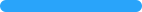 B、地州、市县机构编制委员会办公室工作人员00%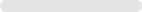 C、其他机关事业单位工作人员00%本题有效填写人次27选项小计比例A、明显提升2592.59%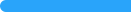 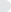   B、有提升  27.41%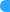 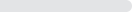  C、一般  00%  D、没有提升00%本题有效填写人次27选项小计比例A、正常  2696.3%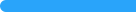 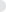 B、偶尔有故障13.7%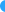 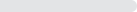 C、故障频繁00%本题有效填写人次27选项小计比例A、非常有效2074.07%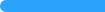 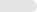 B、有效622.22%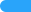 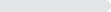 C、一般13.7%D、没有效果00%本题有效填写人次27选项小计比例A、非常有效2177.78%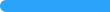 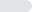 B、有效622.22%C、一般00%D、没有效果00%本题有效填写人次27选项小计比例A、非常有效2074.07%B、有效622.22%C、一般13.7%D、没有效果00%本题有效填写人次27选项小计比例A、非常有效2074.07%B、有效725.93%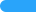 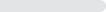 C、一般00%D、没有效果00%本题有效填写人次27选项小计比例A、非常满意2385.19%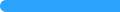 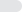 B、满意414.81%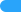 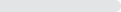 C、不满意00%D、非常不满意00%本题有效填写人次27